
People and Communities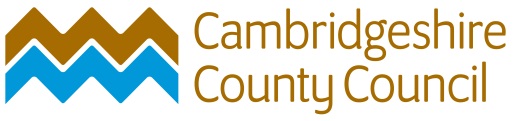 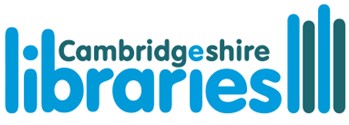 Cambridgeshire LibrariesTo whom it may concern, We are looking forward welcoming families back through our Library doors, and on to our Mobile Libraries, to take part in the 2021 Summer Reading Challenge: Wild World Heroes. The Summer Reading Challenge takes place over the summer holidays in libraries throughout the UK. Developed by The Reading Agency, in partnership with the UK public library network, it is the UK’s biggest free reading promotion for primary aged childrenThe Summer Reading Challenge encourages children into their local libraries and inspires them to read for pleasure. At the heart of the Challenge is children choosing and sharing any books - in any format - that they like. Throughout the Summer Reading Challenge, library staff and teenage and adult volunteers support children, helping them to discover new authors and explore a wide range of different types of books.For the Challenge children sign up at their local library and then borrow and read at least SIX books during the summer, collecting special stickers and rewards along the way. At the end of the Challenge they receive a certificate and medal!This year, due to the disruption to children’s schooling and their lack of opportunities to socialise, we feel the Summer Reading Challenge has an even more important part to play in helping to:•	Recover children’s reading levels after a year of missed formal schooling. •	Promote children’s re-socialisation and enhance their language skills •	Support Children & Young People’s Well-beingPromoting the Summer Reading Challenge in your school is one of the most effective ways of spreading the word in the run up to the summer holidays.  We would love you to:Tell parents about the Summer Reading Challenge Talk about the Challenge in Assembly/classroom before the start of the Holidays* & reward ‘finishers’ with “House Points”/Smiley Faces at Special Finishers’ Assembly.[*You can arrange for a member of Library Staff to visit or we can set up a video link to your school]Please contact Jas Guizzetti, Area Library Manager at the email address in the letter heading.Yours sincerelyGary PorterHead of Libraries, Archives and CulturePeople and CommunitiesCambridgeshire County CouncilDate:04/05/2021Contact:Jas GuizzettiEmail:Jasmine.guizzetti@cambridgeshire.gov.uk